INTRODUCTIONThe European Commission’s Enterprise and Industry Directorate-General believes that cluster organisations play a key role in raising the competitiveness and innovation strengths of European businesses and shaping smart industries.  This Cluster Manager Award has been organised by the team responsible for the second generation of the European Cluster Observatory which is a key part of this process. This Award provides an opportunity for European Cluster managers to showcase their excellence and for the European Union to promote the excellence of its clusters. This year, a particular importance is put on the participation to the European Cluster Collaboration Platform activities, as the European hub for cluster organisations and cluster collaboration, as an indicator of cluster management excellence.  Good luck!The European Cluster Observatory TeamGENERAL DATA/PROFILEApplicantCluster Management Team and MaturityStructure of the ClusterPrimary focus of the cluster initiativeFinancing Cluster ManagementECCP and CommunicationInternational activities PRESENTATION OF SUCCESS STORIESCluster success storiesGive a short description of 2 recent success stories you have achieved in your cluster:The success story should provide evidence on how your management of the cluster has strengthened the competitiveness of the cluster’s companies. This includes successful actions in two of the following five categories: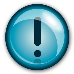 Maximum: 2 pages overallSpecial highlight on the ECCPPlease use this space to highlight, in a few lines, your most significant activity related to your participation to the European Cluster Collaboration Platform services this year. Other informationProvide us with any additional information which you judge would be useful for the jury to consider when evaluating your proposal.RELEASE AND ETHIC STATEMENTSRelease StatementEthic StatementEuropean Cluster Conference 2016NB: You may be contacted by jury members or the technical committee, if necessary, for details on your application ContactNow please send this document to: m.pattinson@inno-group.com and c.duran@inno-group.com (Closing Deadline for Submissions: 11th November 2016 - Midnight). The winner will be selected via a public vote and announced during the social event on the 1st of December 2016 during the European Cluster Conference in Brussels.Last name:First name:Email address:Phone:		Postal address:Name of your Cluster organisation: Your Function in the Cluster organisation:Time holding this position in the Cluster:Cluster’s Website:The Cluster organisation was created in the year:Number of employees in the management team:European Cluster Excellence Initiative (ECEI) label (tick if any)BronzeSilverGoldToday2 years agoNumber of members of the Cluster:Total Total Composition of the committed/active participants of the Cluster:Industry: (%) (%)Universities/R&D Institutions: (%) (%)Education/training organisations(%)(%)Government Agencies: (%) (%)Other:  (%) (%)The primary focus of the cluster is best described as (maximum of five selections):The primary focus of the cluster is best described as (maximum of five selections):The primary focus of the cluster is best described as (maximum of five selections):The primary focus of the cluster is best described as (maximum of five selections):The primary focus of the cluster is best described as (maximum of five selections):The primary focus of the cluster is best described as (maximum of five selections):1Aerospace  20Media  2Agro-Food  21Metal Processing/Manufacturing  3Automotive  22Micro- and Nanotechnology  4Biotechnology  23Mining (incl. equipment)  5Business & Financial Services  24Optics and Photonics  6Chemical  25Packaging  7Construction (incl. equipment)  26Plastics  8Creative  27Printing  9Electronics, Electrical Equipment  28Production Technology  10Energy  29Railway  11Environment/Green Technologies  30Security  12Footwear and Leather  31Software  13Health Care/Medical Devices  32Telecommunications  14ICT  33Textile  15Jewellery  34Tourism  16Logistics  35Transport Infrastructure17Maritime  36Wood, Paper, Furniture 18Materials and new Materials  37Other:19Mechatronics  Sources of financing of the cluster management organisation:Sources of financing of the cluster management organisation:Sources of financing of the cluster management organisation:Sources of financing of the cluster management organisation:Sources of financing of the cluster management organisation:Today2 years agoPublic Funding: (%) (%)Private  Funding/ Fees:(%) (%)Does your Cluster maintain a profile on the 
European Cluster Collaboration Platform (ECCP)?Does your Cluster maintain a profile on the 
European Cluster Collaboration Platform (ECCP)?yesnoPlease provide the link to your cluster profile on the ECCP Is your profile on the ECCP kept up-to-date (regularly publish news, events, documents)?  Is your profile on the ECCP kept up-to-date (regularly publish news, events, documents)?  yesnoIs your Web Presence (Website and/or Facebook, twitter etc.) available in English or other foreign language(s)?Is your Web Presence (Website and/or Facebook, twitter etc.) available in English or other foreign language(s)?yesnoHave you participated in any EC funded cluster projects?Have you participated in any EC funded cluster projects?yesnoAre you a member of a European Strategic Cluster Partnership – Going International (ESCP-4i) or other similar initiatives?Are you a member of a European Strategic Cluster Partnership – Going International (ESCP-4i) or other similar initiatives?yesnoAre you a member of other international cluster cooperation networks?Are you a member of other international cluster cooperation networks?yesnoPlease give the name of the projects / cluster network (and if possible website)1Management structure: Efforts undertaken to maintain the framework and the internal organisational requirements.> Examples should provide an insight into your strategy to secure the financial basis of your cluster, how target-oriented human resources development is achieved and in which way external experts and/or regional policy needs are integrated to your cluster management concept.2Competitiveness of the cluster companies: Efforts to set up an information and communication concept as well as a clear strategy strengthening the involvement of the existing members.> Describe instruments that you have developed for an on-going monitoring and evaluation of the competitive position of the cluster companies.3Active participation of the cluster companies: Efforts to sustain networking and cooperation activities between the members of the cluster. > Examples should cover activities implemented to support cooperation and networking between the members, including on building partnerships with respect to the development of innovative products or services or research and innovation projects.4Cluster to cluster cooperation: Efforts to sustain networking with other clusters in Europe and beyond which help building up strategic and long-term partnerships for future business relations.> Examples should cover successful international cooperation between cluster partners with respect to the development of innovative products or services.5Active participation in cross sectoral collaboration:  Adding value to existing industries and facilitating the development of emerging industries can be achieved through open cross sectoral collaboration along and across different value chains.> Examples should cover successful cross sectoral collaboration between cluster partners with respect to the development of new products or services for SMEs around new value chains and that reflect the sector priorities previously identified.I understand that this application will be reviewed by members of the technical committee and award-jury.yesI state and attest that:I have reviewed the info provided by my organisation in this application form.to the best of my knowledge,no untrue statement of material fact is contained in this application and,no omission of a material fact that I am legally permitted to disclose and that affect my organisation's ethical and legal practices has been made. This includes but is not limited to sanctions and ethical breaches.yesI confirm that I will be able to attend the European Cluster Conference in Brussels on 1-2 December 2016 in case I am pre-selected by the jury.  yes